Управление образованияАдминистрации Ковровского районаПриказОт   01.06.2015 № 203В соответствии с Федеральным законом от 29.12.2012 г. № 273-ФЗ «Об образовании в Российской Федерации», Федеральным законом от 27.07.2010 г. № 210-ФЗ «Об организации предоставления государственных и муниципальных услуг», распоряжением Правительства РФ от 17.12.2009 г. № 1993-р «Об утверждении сводного перечня первоочередных государственных и муниципальных услуг, предоставляемых в электронном виде», письмом Министерства образования и науки Российской Федерации от 15.02.2012 г. № АП-147/07 «О методических рекомендациях по внедрению систем ведения журналов успеваемости в электронном виде» с целью обеспечения оказания муниципальных услуг посредством работы в АИС «БАРС. Образование – Электронная Школа» п р и к а з ы в а ю:1. Организовать в общеобразовательных организациях Ковровского района работу в автоматизированной информационной системе «БАРС.Образование-Электронная Школа» (далее – АИС «БАРС.Образование –Электронная Школа»). 2. Назначить:2.1.Ответственным за осуществление общего мониторинга  по организации работы общеобразовательных организаций в  АИС «БАРС.Образование – Электронная Школа» С.Л.Павшук - заведующего отделом информатизации и мониторинга МБУ «ЦРО»;       3.Рекомендовать руководителям общеобразовательных организаций Ковровского района:           3.1. Издать приказ об организации работы в АИС «БАРС. Образование – Электронная Школа»  в части внедрения электронных дневников обучающихся и электронных журналов успеваемости в образовательный процесс для обеспечения оказания муниципальных услуг в электронной форме.3.2.Назначить ответственных администраторов по организации работы в АИС «БАРС. Образование – Электронная Школа» в общеобразовательных организациях.3.3. Внести необходимые изменения и дополнения в имеющиеся локальные акты, в том числе в функциональные должностные обязанности лиц, участвующих в обеспечении предоставления муниципальных услуг в электронной  форме, установленных распоряжением Правительства РФ от 17.12.2009г. № 1993-р «Об утверждении сводного перечня первоочередных государственных и муниципальных услуг, предоставляемых в электронном виде».3.4. Разработать, опубликовать на официальных сайтах общеобразовательных организаций в информационно-коммуникационной сети «Интернет» комплект документов, обеспечивающий внедрение и использование в образовательных учреждениях АИС «БАРС. Образование – Электронная Школа»:- приказ об организации работы АИС «БАРС. Образование – Электронная Школа»;- план мероприятий по организации работы АИС «БАРС. Образование – Электронная Школа»;- положение о ведении электронных дневников обучающихся и электронных журналов успеваемости;- приказ о внесении изменений в документы, регламентирующие обработку персональных данных в информационных системах общеобразовательных организаций в соответствии с Федеральным законом от 27.07.2006 № 152-ФЗ «О персональных данных»;- приказ о внесении дополнений в функциональные обязанности работников общеобразовательных организаций, связанные с организацией работы АИС «БАРС. Образование – Электронная Школа».3.5. Провести с педагогическими работниками инструктаж по организации работы в АИС «БАРС. Образование – Электронная Школа» и при необходимости обучить педагогов работе в АИС «БАРС. Образование – Электронная Школа».3.6. Провести информационные родительские собрания по внедрению и использованию АИС «БАРС. Образование – Электронная Школа».4. Ответственность за достоверность предоставления информации в АИС «БАРС. Образование – Электронная Школа» возложить на руководителей общеобразовательных организаций.          5. Контроль за исполнением данного приказа возложить на заместителя начальника управления образования администрации Ковровского района. Начальник управления образования                                               Е.В.Лугачева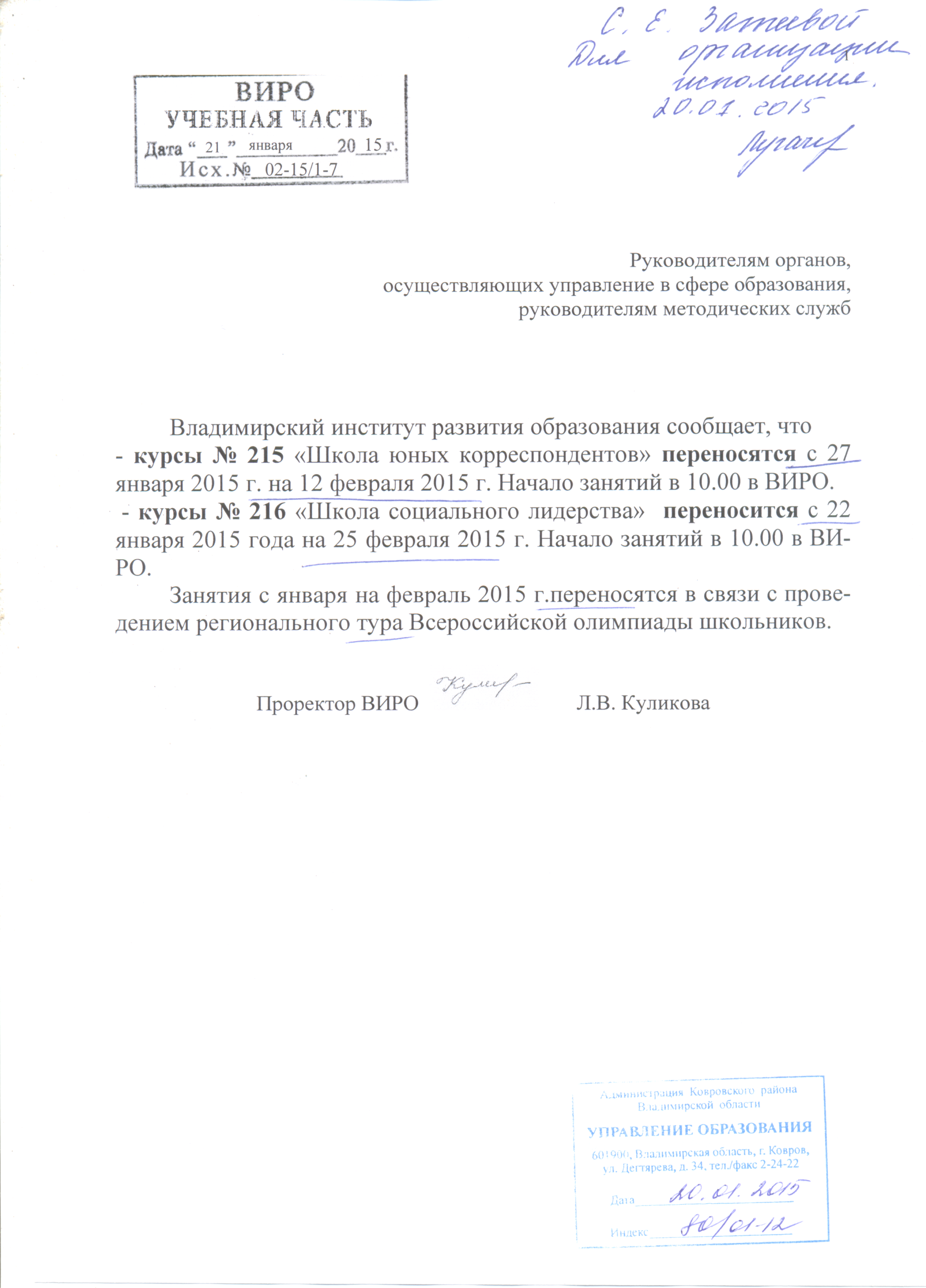 Разослать:Соответствие текста файла и оригинала документа подтверждаюИмя файла: «Об организации работы автоматизированной информационной системы «БАРС.Образование – Электронна Школа» в части внедрения электронных журналов и дневников в образовательный процесс для обеспечения оказания в электронной форме муниципальных услуг»отп. Павшук С.Л.Об организации работы автоматизированной информационной системы «БАРС.Образование – Электронна Школа» в части внедрения электронных журналов и дневников в образовательный процесс для обеспечения оказания в электронной форме муниципальных услугГотовил:Заведующий отделом информатизации и мониторинга С.Л. Павшук01.06.2015(подпись)(дата)1)управлению образования  – 3 экз.ОУ – 13 экз.С.Л. Павшукподпись исполнителярасшифровка подписи